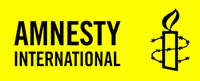 E I N L A D U N GDie Deutsch-Russische Juristenvereinigung e.V. lädt Sie herzlich ein, amDienstag, 11. März 2014,zum:Vortrag und anschließendem Berliner Stammtisch„DRJV trifft Amnesty International“Amnesty International (www.amnesty.de) und die Deutsch-Russische Juristenvereinigung e.V. (www.drjv.org) wollen sich vernetzen und den Mitgliedern beider Vereinigungen Raum und Zeit geben, sich bekannt zu machen und auszutauschen. Die Veranstaltung wird eingeleitet mit einem Vortrag zum Thema: "Die Tätigkeit von Amnesty International in Russland"Erfahrungen der bisherigen Tätigkeit und Ausblicke für die ZukunftReferent: 	Peter Franck, Russlandexperte und Sprecher von Amnesty International, Sektion der Bundesrepublik DeutschlandHerr Peter Franck hatte schon als Schüler den Wunsch, sich für Menschenrechte zu engagieren. Amnesty bot ihm die Möglichkeit, sowohl etwas für den Schutz einzelner Menschen als auch zur Verbesserung der Menschenrechtslage insgesamt beizutragen. Nach der ‚Wende' wurde eine unmittelbare Zusammenarbeit mit russischen Menschenrechtsgruppen möglich. Das schuf einen weiteren Impuls für seine Arbeit.Moderation: Peter Jonach, Vorstand der Deutsch-Russischen Juristenvereinigung e.V.Ort: Ludwig-Erhard-Zimmer, Gaffel Haus Berlin an der Friedrichstraße, Dorotheenstraße 65, 10117 Berlin (S & U Bahn Friedrichstraße), www.gaffel-haus-berlin.de Zeit: 19:30 UhrAnmeldung: Zum Zwecke der optimalen Organisation bitten wir um vorherige Anmeldung, formlos per E-Mail (drjv@schmieder-eckstein.de) oder per Fax mit dem anliegenden Formular. Bei kurzfristiger Anmeldung muss ggf. mit begrenzten Kapazitäten gerechnet werden. Die Teilnahme ist kostenlos. Jeder kommt für seinen Verzehr auf. Wir freuen uns auf Euer und Ihr zahlreiches Erscheinen!Fax – Rückantwortper Fax: +49 (0)30 – 88 71 22 88Ich nehme am 11. März 2014 teilName, Vorname: ggf. Firmenangaben/Institution(Firmenstempel): Unterschrift: 